College of the Redwoods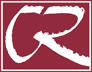 FACILITIES PLANNING COMMITTEEMeeting AgendaMay 30, 2017 * 1:00 pm * FM 112Review meeting minutes from May 4th  and May 17th meetingsNew Directional Signs on Eureka Campus – Marty CoelhoFacilities Master Plan UpdateUpdates: ADA Transition PlanAJ Mat RoomReview related ACCJC Standard: Standard III.BFPC Website:  http://internal.redwoods.edu/fpc Next Meeting: TBD;  1:00 pm in FM 112Reminder: Please update your constituents and bring their feedback to the Committee